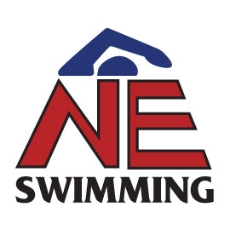   Junior Athlete Representatives         2017-2018 Swimmers of New England: The New England Board of United States Swimming is looking for three Junior Athlete Representatives to join our two Senior Athlete Representative members of the Board of Directors. If you are already actively involved with United States Swimming, or wish to be involved more, and can serve up to two years, please apply! Athletes must be 16 years old OR at least an incoming sophomore in high school in September.The Junior Athlete Representatives must attend the New England Board meetings in Wellesley, MA., the Awards Banquet in the fall and the HOD meetings. They must also be available, if necessary, to attend the annual United States Swimming Convention (if over age 16) that is held in September, and possibly the Eastern Zone Meeting in early May. The Athlete Representatives are responsible for communication between New England swimmers and the Board, and working together to create inclusive activities and educational programs for all swimmers of the New England LSC. This position not only represents the swimmers of New England, but helps make United States Swimming as rewarding as possible for all swimmers. To apply to be a Junior Athlete Representative please fill out and complete the three short answer questions followed by a 400 word essay (attached page). The attached sheet, including the 400 word essay, should be emailed to neathletereps@gmail.com  AND office@neswim.com . If you have any questions about the position please feel free to e-mail us at neathletereps@gmail.com. The essay must be submitted no later than June 1st and will be announced at the June Board Meeting. Please consider attending the Annual HOD meeting on Saturday, April 29th at 1 PM to experience it first hand and to meet the current Athlete Reps.Thank you,NE Athlete Representatives: Kayla Metivier, Elise Atkinson, Mary Buckley, Jordan Arnold and Harry HomansNEW ENGLAND SWIMMING ATHLETE REP APPLICATION 2017Your name: Your club:  Your grade in school (in September 2017):Your age:Your email: Your cell phone number:Short Answers: 1. What individual swimming goals do you have for the upcoming year (2017-2018)?________________________________________________________________________________________________________________________________________________________________________________________________________________________________________________________________________________________________________________2. What lead you to be interested in a New England Athlete Rep position?________________________________________________________________________________________________________________________________________________________________________________________________________________________________________________________________________________________________________________3. Is there a sub-committee that you have a special interest in: Safe Sport, Meet Safety, Inclusion, Governance, Social, Social Media, Clinics?________________________________________________________________________________________________________________________________________________________________________________________________________________________________________________________________________________________________________________Essay Question: 400 words (use separate piece of paper)What is one area in New England Swimming that you would like to see change? And how would you be willing to make those changes?Please send your application electronically to: neathletereps@gmail.com AND office@neswim.com